Пояснительная запискаАктуальность и перспективность программыСовременное динамично развивающееся общество переживает серьезные социально-экономические, правовые, нравственные, духовные изменения, которые затрагивают различные сферы деятельности человека, в том числе и систему образования. Условия, в которых протекает жизнедеятельность современного подростка, часто по праву называют экстремальными и стимулирующими развитие стресса. В этих сложных условиях актуализируются проблемы, связанные с решением возникающих перед ним трудных жизненных ситуаций. Эта проблема актуальна для школьников, так как создавшаяся социальная обстановка требует от них максимальной адаптации. Для некоторых трудные жизненные ситуации выступают в качестве повода суицидального поведения, другие же в подобных ситуациях проявляют свою жизнестойкость. В современное время вопросы жизнестойкости личности имеют огромное практическое значение, поскольку психическая устойчивость охраняет личность от дезинтеграции и личностных расстройств, создает основу внутренней гармонии, полноценного психического здоровья, высокой работоспособности. Основные аспекты жизнестойкости субъекта в социокультурном пространстве просматриваются через его ориентацию на социальную активность, приобщение к здоровому образу жизни, умение справится со стрессом в меняющихся условиях жизни, мотивацию достижения задуманного, роста уровня образования, адаптацию и др.Реализация данной программы предполагает включение в просветительскую, профилактическую, развивающую работу всех субъектов образования: педагоги-родители-учащиеся. Особое внимание в программе уделяется системе управления персоналом, способствующей повышению мотивационной готовности педагогического коллектива к работе по формированию жизнестойкости обучающихся. Мы прекрасно понимаем, что осмысление и понимание педагогами важности реализации данной программы в школе, позволяет эффективно осуществлять работу по формированию навыков жизнестойкого поведения обучающихся. Руководитель, как работодатель, заинтересован сегодня в высоком уровне профессионализма своих педагогов и призван с этой целью совершенствовать все управленческие механизмы. Формирование педагогического корпуса, соответствующего запросам современной жизни – необходимое условие модернизации системы образования. Сегодня важно определить систему моральных и материальных стимулов для сохранения в школе лучших учителей и пополнения образовательных учреждений новым поколением педагогов, способным работать в кризисных условиях. Важно побудить педагогических работников к продуктивной деятельности, создавая условия для удовлетворения их мотивов и потребностей в рамках реализации программы по формированию жизнестойкости обучающихся. Задача современного руководителя - удовлетворить интересы педагога, заинтересовать и привлечь в школу кадры, а в дальнейшем способствовать их профессиональному развитию. В последнее время в образовательной системе происходят положительные изменения, позволяющие педагогу раскрыть свой творческий потенциал, быть активным участником инновационных процессов. И задача руководителя школы – использовать мотивацию как процесс побуждения педагогического коллектива к деятельности для достижения как личностных целей, так и целей организации.Проблема формирования жизнестойкости обучающихся является одной из важнейших задач современной школы и находится на первом месте в иерархии запросов к результатам общего образования. Работу в данном направлении актуально начинать в школе с обучающихся младшего школьного возраста. Данная программа включает реализацию мероприятий для учащихся начальной школы. Данный возрастной период был выбран не случайно, так как младший школьный возраст является сенситивным для развития навыков самоконтроля, самоорганизации, саморегуляции, становления адекватной самооценки, развития критичности по отношению к себе и окружающим, усвоения социальных норм и нравственного развития. С нашей точки зрения, в основу, как формирования жизнестойкости, так и правильного отношения к сохранению своего здоровья, должно быть положено подведение школьников к осознанию того, что в любой, даже самой сложной ситуации всегда есть возможность выбора той или иной модели поведения и развитие умения делать выбор, принимая его последствия.И конечно же, наиболее актуальный возраст формирования навыков жизнестойкого поведения и совладающего поведения - подростковый. Это период активного развития данных психологических образований, подчеркивая тот факт, что этот этап в жизни любого человека считается самым трудным. Так перед подростком встают новые, незнакомые, но требующие решения вопросы.  Он сталкивается со снижением самооценки, чувством одиночества, тревожностью, сложностями в сдерживании себя, резкими перепадами настроения. Что объясняется серьезными гормональными изменениями в теле. В связи с изменением социальной сферы жизни в России, многими исследователями отмечается, что условия жизнедеятельности человека стали стрессогенными и даже экстремальными. Учитывая этот факт, сложно даже представить какая психологическая нагрузка ложиться на современного учащегося, живущего в России. Вышесказанное особо актуально для обучающихся 9 и 11 классов. И именно в рамках реализации данной программы проводится просветительская и развивающая работа с данной категорией обучающихся, направленная на повышение стрессоустойчивости, обучения способам саморегуляции .Таким образом, новая социально-экономическая ситуация диктует новые требования к уровню жизнестойкости, развитию и расширению стратегий совладания, а также становлению таких качеств личности, которые помогут не только эффективно справляться с жизненными трудностями, но и успешно саморелизовываться. Важной стратегией реализации программы является создание в школе эффективной системы управления, направленной на повышения мотивационной готовности педагогов к работе в данном направлении. Научные, методологические, нормативно-правовые основания.Основой разработки программы послужили следующие научно-теоретические взгляды и идеи:теория экзистенциалистов о направленности субъекта на творческую деятельность, целеустремленность, осознание смысла существования в социальном обществе (Франкл В., Мадди С. и др);работы Л.Н. Гумилева А.Г. Маклакова, Д.А. Леонтьева, в которых нашло отражение осмысление личностных характеристик, ответственных за успешную адаптацию и совладение с жизненными трудностями;исследования В.А. Сластенина, Ю.А. Конаржевского, М.М. ПоташникаТ.И. Шамовой о педагогическом менеджменте, как науки управления образовательными система и процессами.Практическая направленность программы заключается в прикладном характере процесса воспитания обучающихся, создания развивающей среды в образовательном учреждении, обеспечивающей возможности применения полученных знаний и навыков в повседневной жизни. С этой целью используются разные формы работы: дискуссии, флэш-мобы, тренинги, деловые игры и др. В практической работе используются здоровьесберегающие технологии: арт-терапия (песочная), музыкотерапия, сказотерапия, библиотерапия и др. Эффективность реализации программы, ее практическая направленность обеспечивается за счет организации в школе управленческой системы, направленной на повышение мотивации педагогов для работы в данном направлении. Основой работы в данном направлении является командообразование, внедрение в процесс управления материальных и моральных стимулов, повышение психолого-педагогической культуры педагогов. И именно принадлежность к философии общего дела имеет важное значение как мотивирующий фактор производительности.Целью данной программы является повышение уровня жизнестойкости учащихся, профилактика антивитального поведения. Достижение этой цели предполагает решение взаимосвязанных задач:1. Создание в образовательном учреждении механизмов, способствующих повышению, мотивационной готовности педагогического коллектива к работе по формированию жизнестойкости обучающихся.2. Оказание психолого-педагогической поддержки и помощи детям и подросткам, оказавшимся в трудной жизненной ситуации; 3. Формирование у обучающихся навыков конструктивного взаимодействия (работа в команде, поведение в конфликтной ситуации, умение обращаться за помощью в сложной жизненной ситуации, создание благоприятного психологического климата в коллективе и др.).4. Формирование у обучающихся позитивного самосознания собственной личности и других людей.5. Расширение ценностно-смысловой картины мира обучающихся.6. Воспитание навыков целенаправленного произвольного поведения, обучение способам саморегуляции.7. Развитие гибкости мышления у обучающихся, способности к адекватному реагированию в изменяющихся условиях жизнедеятельности.8. Привлечение различных государственных органов и общественных объединений для оказания помощи и защиты законных прав и интересов ребенка.9. Целенаправленное включение обучающихся в разные виды деятельности: ценностно-значимая, различные виды деятельности, требующие преодоления препятствий (спортивная, трудовая, игровая и др.) и развивающие волевые качества.10. Повышение психолого-педагогической компетентности педагогов и  родителей. Программа рассчитана на всех участников образовательных отношений (обучающихся, родителей, педагогов). Характеристика модулей.Программа включат в себя два модуля:Первый модуль. Включенность в программу всех участников образовательных отношений: родители, педагоги, учащиеся.Включает в себя диагностическую, просветительскую, профилактическую, коррекционно-развивающую работу, индивидуальную работу с обучающимися, оказавшимися в трудной жизненной ситуации, «группой риска». Большой объем времени занимает работа с родителями, направленная на повышение у них психологической компетентности.  Так как именно семья является основой формирования гармоничной личности обучающегося. Второй модуль. Создание в образовательном учреждении механизмов, способствующих повышению, мотивационной готовности педагогического коллектива к работе по формированию жизнестойкости обучающихся. Данное направление содержит методы стимулирования педагогов к работе по формированию навыков жизнестойкого поведения обучающихся. Предлагаются моральные, организационные, материальные Сроки реализации: сентябрь 2017г. - июнь 2018г. Этапы реализацииПодготовительный этап, направлен на выявления детей группы риска, разработку и внедрения управленческих механизмов, направленных на повышение мотивационной готовности педагогических работников по формированию жизнестойкости обучающихся. Планируются просветительские, коррекционно-развивающие мероприятия. Формирующий этап – реализация программы, проведение просветительский, профилактических мероприятий, направленных на формирование навыков жизнестойкого поведения обучающихся.Итоговый этап – проведение мониторинга, рефлексия, обобщение опыта, планирование работы и др. Ожидаемые результаты по формированию жизнестойкости обучающихся школы: Снижение доли обучающихся группы  «суицидального риска» на 50 %.Усовершенствование созданной в школе модели развивающего здоровье сберегающего, безопасного образования.Снижение количества или отсутствие обучающихся группы риска; Увеличение доли социализированных обучающихся среди детей, требующих особой заботы. Увеличение доли активных методов работы с обучающимися. Увеличение доли обучающихся,  вовлеченных в реализацию социальных проектов и волонтерскую деятельность  до 90% Сформированность у обучающихся ценностных ориентаций и жизнеутверждающих установок. Оптимизация управленческих механизмов, способствующих повышению, мотивационной готовности педагогического коллектива к работе по формированию жизнестойкости обучающихся.Увеличение доли педагогов, имеющих повышенный уровень мотивации к работе по формированию навыков жизнестойкости до 90%Повышение психолого-педагогической компетентности педагогов в рамках реализации программы. Увеличение доли педагогов,  представивших свой опыт на площадках различного уровня. Увеличение доли родителей, заинтересованных в повышении психолого-педагогической компетентности на 50 %Критерии оценки достижения результатов по направлениям реализации программыНаибольший эффект программа может иметь, если будет реализована как целостная система совместной деятельности педагогов, психолога, администрации школы и родителей. План мероприятий по формированию навыков жизнестойкости обучающихся в 2017-2018 учебном году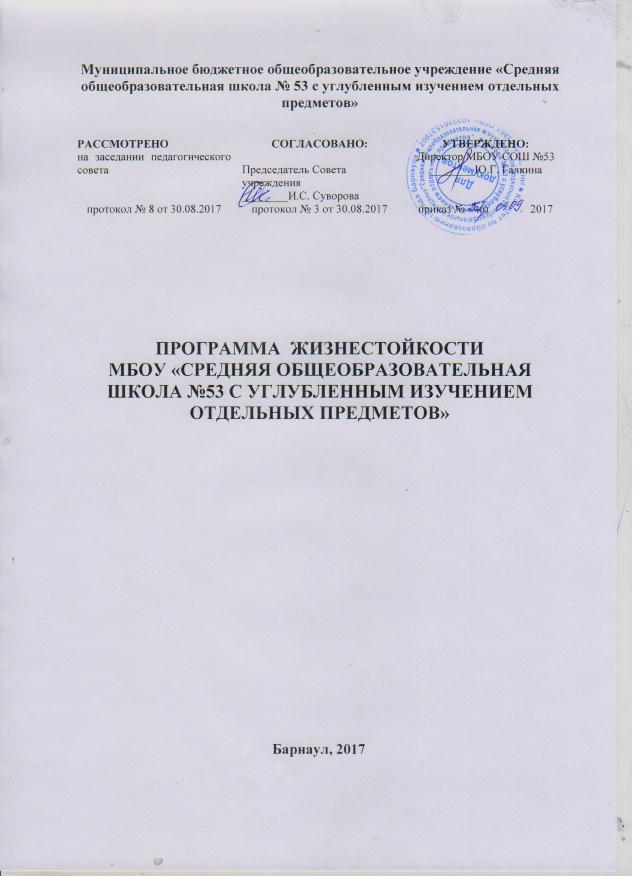 Паспорт программыПаспорт программыНаименованиеПрограммы«Рука в руке»Формирование жизнестойкости обучающихся МБОУ «Средняя общеобразовательная школа № 53 с углубленным преподаванием отдельных предметов»Государственный заказчик, координатор  ПрограммыМБОУ Средняя общеобразовательная школа № 53 с углубленным преподаванием отдельных предметов» г. БарнаулНормативное основаниеФедеральный Закон от 21.12.2012 № 273-ФЗ «Об образовании в Российской Федерации»;- Указ президента Российской Федерации от 01.06.2012 №761 «О Национальной стратегии действий в интересах детей на 2012-2017годы»;- приказ Главного управления образования и молодежной политики Алтайского края от 02.09.2014 № 4664 «Об организации психолого-педагогической, медицинской и социальной помощи обучающимся, испытывающим трудности в освоении общеобразовательных программ, развитии и социальной адаптации в образовательных организациях Алтайского края»;- приказ Главного управления образования и молодежной политики Алтайского края 20.10.2014 № 5486 «Об утверждении методических рекомендаций по проектированию и реализации программы по формированию жизнестойкости обучающихся общеобразовательных организаций»Цель и задачи ПрограммыЦель: повышение уровня жизнестойкости учащихся, профилактика антивитального поведения.Задачи:- создание механизмов, способствующих повышению, мотивационной готовности педагогического коллектива к работе по формированию жизнестойкости обучающихся.- оказание психолого-педагогической поддержки и помощи детям и подросткам, оказавшимся в трудной жизненной ситуации; - формирование у обучающихся навыков конструктивного взаимодействия (работа в команде, поведение в конфликт-ной ситуации, умение обращаться за помощью в сложной жизненной ситуации, создание благоприятного психологического климата в коллективе и др.).- формирование у обучающихся позитивного самосозна-ния собственной личности и других людей;- расширение ценностно-смысловой картины мира обучающихся;- воспитание навыков целенаправленного произвольного поведения, обучение способам саморегуляции;- развитие гибкости мышления у обучающихся, способ-ности к адекватному реагированию в изменяющихся условиях жизнедеятельности;- привлечение различных государственных органов и общественных объединений для оказания помощи и защиты законных прав и интересов ребенка;- целенаправленное включение обучающихся в разные виды деятельности: ценностно-значимая, различные виды деятельности, требующие преодоления препятствий (спортивная, трудовая, игровая и др.) и развивающие волевые качества;- повышение психолого-педагогической компетентности педагогов и родителейРазработчики ПрограммыУшкевич Юлия Владимировна – заместитель директора по ВР;Шагина Светлана Анатольевна – педагог – психолог.Исполнители ПрограммыАдминистрация школы, педагог – психолог, социальный педагог, классные руководители, учителя – предметники, обучающиесяСрок реализации Программы2017 - 2018 гг.Этапы реализации ПрограммыI этап: подготовительный (01 сентября - 01 ноября 2017 г.)II этап: формирующий (02 ноября 2017 –апрель 2018 гг.)III этап: мониторинг (май 2018 г.)Механизм управления реализацией ПрограммыКонтроль за реализацией Программы осуществляется:- администрацией школы (в рамках ВШК);- родителями обучающихсяПоказатели эффективности программыповышение уровня жизнестойкости обучающихся, их социальной компетентности и адаптации к жизни в обществе.№НаправлениеКритерииКритерии№Направлениеколичественныекачественные1.Педагоги-улучшение показателей исследования мотивации педагогов к работе по формированию навыков жизнестойкости - 30%.- доля педагогов, в включенных в реализацию программы - 80%.- повышение уровня мотивации педагогов;- внедрение управленческих механизмов мотивации педагогов в образовательный процесс;-модель управления педагогическим коллективом по формированию навыков жизнестойкого поведения;-повышение психолого-педагогической компетентности педагогов, родителей.2Обучающее- доля обучающихся, вовлеченных в реализацию программы – 100%;- доля обучающихся, обеспеченных информационным материалом – 100%;- сокращение доли обучающихся, относящихся к уязвимым категориям на 50%.- соответствие информационно материала и проводимых мероприятий целевой аудитории;- получение практики волонтерства в сфере жизнестойкости среди обучающихся;- сформированность потребности к саморазвитию и самосовершенствованию.3Родители- доля родителей, вовлеченных в реализацию программы –50%;- доля родителей, обеспеченных информационным материалом – 100%;- сокращение доли родителей, у которых дети относятся к уязвимым категориям на 50%.- получение практики волонтерства в сфере жизнестойкости среди родительской общественности (Школа активного родителя, любящего родителя)- повышение психолого-педагогической компетентности  в рамках жизнестойкости  среди родителей3Диагностическое- охват диагностическими  исследованиями – 80%- охват обучающихся группы риска диагностическими исследованиями – 100% -анализ динамики эффективности повременным периодам.4Просветительско-профилактическое- доля участников профилактических  мероприятий 100%;-охват профилактической работой обучающихся группы риска -100%- доля активных методов работы с обучающимися- 80%- соответствие подачи материала возрастным особенностям;- соответствие обучающего материала проблемной ситуации;- насыщенность обучающего материала информацией;- прикладной характер просветительской деятельности.5Коррекционно-развивающее- улучшение показателей диагностических исследований: эмоционально-волевая сфера - на 40%.Самооценка - на 30 %взаимоотношения со сверстниками - на 50%коммуникативные качества – на 20%-сокращение доли обучающихся группы риска на 50%- соответствие методик особенностям обучающихся группы риска;- качественная динамика состояния обучающихся в процессе реализации коррекционных мероприятий;- субъективные данные об эмоциональном самочувствии обучающихся.   6Информационное- полнота охвата всей целевой аудитории - 100%;- системность реализации информации - 80%. - востребованность целевой аудиторией информационного материала, посвященной проблеме формирования жизнестойкости;- соответствие материала заявленной тематике.№МероприятияСрокиОтветственныеРезультат /документПодготовительный этапПодготовительный этапПодготовительный этапПодготовительный этапПодготовительный этапПедагоги, классные руководителиПедагоги, классные руководителиПедагоги, классные руководителиПедагоги, классные руководителиПедагоги, классные руководителиСоздание нормативно-правовой базыСоздание нормативно-правовой базы1.1.Подготовка приказа о создание рабочей группы по проектированию программы школы, направленной на формирование навыков жизнестойкостидо 1.09.2017зам. директора по ВР, педагог-психологПриказ, программа, 1.2.Заключение договоров с Алтайским краевым кризисным центром для мужчин, Алтайским краевым кризисным центром для женщин, СПИД-Центром, Юникс о проведении совместных мероприятий в рамках формирования навыков жизнестойкости до 20.09.2017администрацияДоговор1.3.Подготовка приказа о назначении ответственных за реализацию программы по формированию навыков жизнестойкости обучающихся  до 25.09.2017гадминистрацияПриказ1.4.Корректировка планов воспитательной работы (общешкольного, классных коллективов) по формированию навыков жизнестойкого поведения обучающихся.до 30.09.2017 зам. директора по ВР, классные руководителиплан воспитательной работы1.5.Составление учебно-тематического плана индивидуальных (групповых)занятий с подростками группы риска до 10.11.2017педагог-психологУтверждённый план коррекционных занятийМетодическое сопровождение педагоговМетодическое сопровождение педагогов2.1.Семинар «Актуальность формирования жизнестойкости у учащихся разного возрастного периода»до 10.09.2017педагог-психологПрограмма семинара2.3.ПМПконсилиум по обсуждению результатов диагностики обучающихся (Методика Л.Б. Шнейдер «Карта риска суицида»)до 20.10.2017администрация, педагоги, педагог-психолог, социальный педагогПротокол ПМПк с рекомендациями для учителей-предметников, классных руководителей, педагога-психолога, социального педагогаОбучающиесяОбучающиесяОбучающиесяОбучающиесяОбучающиеся3.Проведение классными руководителями 5-11 классов диагностики обучающихся (Методика Л.Б. Шнейдер «Карта риска суицида»)до 10.10.2017классные руководителиПротоколы диагностического обследования. Выделение обучающихся группы суицидального риска5.Проведение диагностического исследования особенностей личностного развития детей подросткового возраста (Прихожан А. М.) с подростками, оказавшимися в трудной жизненной ситуации до 20.10.2017гпедагог-психологПротоколы индивидуального обследования6.Классный час с обучающимися «Ростки жизни» 5-9 классовдо 15.10.2017гпедагог- психологклассный руководительЖурнал классного руководителя;План-конспект классного часаРодителиРодителиРодителиРодителиРодители7.Общешкольное родительское собрание (1-11 кл.) «Реализация программы по жизнестойкости в МБОУ СОШ 53»1 четвертьпедагог – психолог;классный руководитель; социальный педагогПротокол родительского собрания8.Круглый стол «Совместные шаги в формировании навыков жизнестойкости» педагогов и родительской общественности до 21.11. 2017гадминистрация,педагог психологПрограмма круглого стола;решение круглого столаПовышение мотивационной готовности педагогического коллективаПовышение мотивационной готовности педагогического коллективаПовышение мотивационной готовности педагогического коллективаПовышение мотивационной готовности педагогического коллективаПовышение мотивационной готовности педагогического коллектива10.Изучение мотивации профессиональной деятельности педагогов в рамках реализации программы по формированию навыков жизнестойкостисентябрь-октябрьпедагог- психологЖурнал учета диагностических исследований11.Организация работы рабочей группы по разработке системы мотивации и стимулирования педагогов по данному направлениюдо 15.10.2017администрация, председатель профсоюзной организации, руководители МО, творческих объединенийОценочные листы результативности профессиональной деятельности педагогов, должностные инструкции12.Семинар «Роль педагога в формировании жизнестойкости у учащихся разного возрастного периода»октябрьпедагог - психологзам. директора по ВРПрограмма семинара, списки участников Семинар- практикум по формированию «команды» (для мотивированных педагогов)до 20.09.2017педагог- психологзаместители директораПрограмма семинараФормирующий этапФормирующий этапФормирующий этапФормирующий этапФормирующий этапПедагоги, классные руководителиПедагоги, классные руководителиПедагоги, классные руководителиПедагоги, классные руководителиПедагоги, классные руководители1. Заседание школьного ПМПконсилиума1. Заседание школьного ПМПконсилиума1. Заседание школьного ПМПконсилиума1. Заседание школьного ПМПконсилиума1. Заседание школьного ПМПконсилиума1.1.1.2. «Обеспечении успешной адаптации школьников при переходе со ступени начального общего образования на основную»«Особенности адаптации обучающихся первых классов»05.11.201726.11.2017состав ПМПк, утвержденный приказом директораПротоколы заседания ПМПк2.Корректировка социального паспорта школы и классных коллективов с ознакомлением педагогов с изменениями социального статуса обучающихся1 раз в четвертьсоциальный педагог, классные руководителиСоциальные паспорта классных коллективов, школы3.Организация и проведение уроков с использованием материала, ориентированного на формирование навыков жизнестойкости обучающихся (самооценка, самоконтроль и произвольность, ценностные ориентации, коммуникативная и социальная компетентность).Сочинение «Мои представления о жизнестойкой личности» (7 – 11 классы)В течение учебного годаучителя-предметникиПоурочное планирование4. Организация работы клубов, Академий:4. Организация работы клубов, Академий:4. Организация работы клубов, Академий:4. Организация работы клубов, Академий:4. Организация работы клубов, Академий:4.1.4.2.Клуб театрально -исторической реконструкции «Былое не забыто» (сопровождение исторических выставок библиотек и музеев города Барнаула)Академия средств массовой информацииВ течение учебного года по программе клуба (Академии)руководитель музея школыучитель русского языка и литературыреконструкция «Бородино» на базе библиотеки имени Шишкова;реконструкция «Безымянная высота»;реконструкция «Взятие рейхстага» на пл. Сахарова;выпуск печатной школьной газеты «Шкала успеха» (2 раза в мес.)5. Методическое сопровождение педагогов5. Методическое сопровождение педагогов5. Методическое сопровождение педагогов5. Методическое сопровождение педагогов5. Методическое сопровождение педагогов5.1.5.2.5.3.5.4.5.5.5.6.5.7.Семинар «Коммуникативная культура педагога»Семинар «Особенности формирования жизнестойкости обучающихся»Семинар «Психофизиологические особенности современной молодежи»Семинар-практикум «Педагогическая поддержка обучающихся, находящихся в кризисной ситуации»Мастер –класс: «Мы вместе» (упражнения, игры на сплочения коллектива)Деловая игра «Педагогические приёмы создания ситуации успеха»Семинар классных руководителей «Работа классного руководителя по формированию коллектива»Сеансы релаксации для педагогов и работников школы (работники столовой, сторожа, технический персонал) в сенсорной комнатеоктябрь 2017ноябрь 2017декабрь 2017январь 2017февраль 2018март 2018по запросамадминистрация;педагог – психолог;социальный педагог;классные руководители, учителя предметникиПрограммы семинаров, списки участников Буклеты для классных руководителей:«Суицид: миф и реальность»;«Суицид в молодежной среде»;«Психология трудного ученика»;Инф. лист для педагогов: «Психологические и поведенческие особенности суицидального риска»;Глоссарий «Основные термины формирования жизнестойкости»6.Контентное наполнение методическими материалами рубрику сайта школы «Методическая копилка» для классных руководителей и учителей-предметников (психологические игры на сплочение коллектива, активные формы воспитательных мероприятий и образовательные технологии)ежемесячноруководить МО классных руководителей, руководители творческих объединений, педагог-психологМетодические материалыОбучающиесяОбучающиесяОбучающиесяОбучающиесяОбучающиеся7. Организация психолого-педагогического сопровождения обучающихся 1,5,9,11 классов7. Организация психолого-педагогического сопровождения обучающихся 1,5,9,11 классов7. Организация психолого-педагогического сопровождения обучающихся 1,5,9,11 классов7. Организация психолого-педагогического сопровождения обучающихся 1,5,9,11 классов7. Организация психолого-педагогического сопровождения обучающихся 1,5,9,11 классов7.1.Проведение адаптационного тренинга с учащимися 5 классасентябрь 2017педагог-психологПрограмма тренинговых занятий7.2.Релаксационные занятия в сенсорной комнате для обучающихся с повышенным уровнем тревожности 1 и 5 классов 1 раз в неделюпедагог-психологПрограмма, учебно-тематический план занятий7.3.Цикл психологических занятий для обучающихся 9 и 11 классов в период подготовки к ОГЭ и ЕГЭ1 раз в четвертьпедагог-психологТематические планы занятий.Журнал учета групповых форм работы; Буклет «Эффективная подготовка к экзаменам»7.4.Занятия внеурочной деятельности  с обучающимися по программам: «Тропинка к своему Я» , 1-е классы  «Тропинка к своему Я»,  для будущих  первоклассников 1 раз в неделюпедагог- психологПрограмма факультативного курса, учебный журнал8.Организация и проведение индивидуальных (групповых) коррекционно-развивающих занятий по формированию навыков совладающего поведения с подростками, оказавшимися в трудной жизненной ситуации.в течение учебного годапедагог-психолог  Журнал учета индивидуальных и групповых форм работы 9. Организация и проведение профилактических и развивающих занятий в классных коллективах (классных часов, тренингов, практикумов) по формированию навыков жизнестойкости обучающихся (в рамках планов воспитательной работы на классных часах) с 1 по 11 классы9. Организация и проведение профилактических и развивающих занятий в классных коллективах (классных часов, тренингов, практикумов) по формированию навыков жизнестойкости обучающихся (в рамках планов воспитательной работы на классных часах) с 1 по 11 классы9. Организация и проведение профилактических и развивающих занятий в классных коллективах (классных часов, тренингов, практикумов) по формированию навыков жизнестойкости обучающихся (в рамках планов воспитательной работы на классных часах) с 1 по 11 классы9. Организация и проведение профилактических и развивающих занятий в классных коллективах (классных часов, тренингов, практикумов) по формированию навыков жизнестойкости обучающихся (в рамках планов воспитательной работы на классных часах) с 1 по 11 классы9. Организация и проведение профилактических и развивающих занятий в классных коллективах (классных часов, тренингов, практикумов) по формированию навыков жизнестойкости обучающихся (в рамках планов воспитательной работы на классных часах) с 1 по 11 классы1 класс«Какие мы»;«Мои друзья в классе»;«Моя учебная сила»;«Мои эмоции»2 класс«Наши чувства»;«Чем мы отличаемся друг от друга»;«Хорошие качества людей»;«Какой Я?»;3 класс«Мои успехи»;«Мои трудности»;«Я и моя школа»;«Я и мои родители»4 класс«Я и мои друзья»;«Ссора и драка»«Что такое сотрудничество?»класс«Я – это Я»;«Психология уверенного поведения. Трудные ситуации могут научить меня»;«Я в кругу друзей»;«Мои жизненные ценности»6 класс«Я и мой мир»;«Как успешно общаться и налаживать контакты»;«Учимся принимать решения. Как успешно преодолевать трудности»;Психология уверенного поведения человека. Общение и конфликты»7 класс«Я – личность»;«Умение сказать: «Нет»»;«Мои эмоции. Мыслим позитивно»;«Психология общения. Взаимоотношения в коллективе»8 класс«Ценность жизни»;«Мое настроение. Умейте властвовать собой»;«Психология уверенного поведения. Риск- дело благородное?»;«Мои жизненные ценности. Психология успеха»9- 11 класс«Любовь и романтические отношения в жизни человека»;«Смысл жизни и счастье»;«Жизнестойкий человек и как им стать?»;«Планирование жизненного пути»1 раз в четверть по плану классных руководителейклассные руководители;социальный педагог;педагог-психологЖурналы классного руководителяИнформационный лист «Куда обратиться за помощью»Буклет «Как ухаживать за своим настроением».Буклет «Как управлять своими эмоциями»Буклет «Психология успеха»10.Общешкольные тематические часы общения с 1 по 11 класс«Знакомьтесь, это наш класс»«Дружба в нашем классе»«Защита прав ребёнка»«Дети и Интернет. Безопасность»«Мы все разные…»«Общение без конфликтов»«Что нам дают проблемы?»«Мир твоей души»«Мир моих эмоций»сентябрьоктябрьноябрьдекабрьянварьфевральмартапрельмайклассные руководителиПлан проведения мероприятий, списки участников11.Организация работы Выставочного зала школы для размещения персональных выставокВ течение годаруководитель школьного музеяГрафик работыПерсональные выставки обучающихся12.12.1.12.2.12.3.12.4.12.5.12.6.Общешкольные мероприятия:«Фестиваль национальных культур». Фестиваль «Материнское сердце» День здоровья. «От моего настроения зависит моё здоровье. Как ухаживать за своим настроением»Выставка газет классных коллективов «Второе рождение» (о спортивных, творческих достижениях инвалидов)Фотовыставка «Вместе папа, дедушка и я- спокойна, весела семья!»Фотоконкурсы (1 -11 классы):«Многообразие эмоций»;«Улыбка мамы» Выставка рисунков и книжные выставки по теме:«Позитивные истории из жизни» (5 – 11 классы)«Жизнь – это чудо» (1 – 7 классы)«Счастье – краткий курс» (1 – 11 классы)04.12.201703.02.2018декабрь 2017февраль 2018ноябрь 2017март 2018Зам. директора по ВР,классные руководителиСценарий и план мероприятий, списки участниковПоложения о конкурсах, Размещение информации на сайте школы, Газеты, отчет о фотовыставке и т.д.13.13.1.13.2.13.3.13.4.13.5.13.6.Социально-ориентированные проекты и акцииАкция «День улыбки» (акция «Обниму за улыбку», фотоконкурс «Школьный ералаш», фотоконкурс «Главное оружие учителя – УЛЫБКА»,, Доска «Глазам не верю!»)Проект «Шпильбокс»(обучение игротехников, обучающихся 5-11 классов, родителей обучающихся проведению народных игр и организация их проведения)Проект «Битва хоров» с 1 по 11 класс разновозрастного состава с участием родителей и педагоговПроект «Чужой беды не бывает» по оказанию шефской помощи детям краевого реабилитационного центра «Солнышко»Проект «Дай руку мне, вожатый!» (оказание шефской помощи по организации воспитательной работы в младших классах)Занятия от  юных психологов в формате «Равный обучает равного»апрель 2018в течение годадекабрь, март, майв течение годав течение годав течение годазам. директора по ВРзам. директора по ВРзам. директора по ВРклассные руководители 7-9 классовзам. директора по ВР, клас. рук-ли 5-11 кл.педагог-психологСоциальные проекты, информационные материалы на сайте школыРодителиРодителиРодителиРодителиРодители14.Тематика родительских собранийНачальная школа«Особенности адаптации учащихся первых классов»;«Семья и ее влияние на ребенка»Основная школа«Адаптация пятиклассника», 5класс;«Психологические особенности учащихся», 5 класс;«Искусство общения в семье»,5 класс;«Физическое и психологическое здоровье Вашего ребенка», 5 класс«Агрессивное поведение детей», 6 класс; «Воспитание воли в семье», 6 класс;«Как мы общаемся?» (ролевая игра) 6 класс«Секретный мир наших детей», 7 класс;«Подросток в кризисной ситуации», 7 класс«Роль общения в семье», 7 класс«Духовные ценности семьи», 8 класс;«Мой ребёнок становится трудным», 8 класс;«Роль взрослых в оказании помощи подростку в кризисных ситуациях», 8 класс; «Дети и родители - профессиональный выбор: «За» и «Против» (совместное детско-родительское собрание), 9 - 11класс;«Стрессы в нашей жизни детей», 9 - 111класс;«Помощь родителям детям во время сдачи экзаменов», 9-11 классноябрьмартноябрьфевральмартмайноябрьфевральмартноябрьфевральапрельноябрьфевральапрельноябрьфевральапрельпедагог- психологклассные руководителиПротоколы родительских собранийИнформационный лист для родителей «Проявление суицидального поведения». «Трудный возраст»15.Организация работы «Школы ответственного родительства» (для различных категорий родителей: будущих первоклассников, активных родителей, родителей и семей, находящихся в трудной жизненной ситуации)В течение года по планупедагог- психолог,заместители директорасоциальный педагогклассные руководителиПоложение о «Школе ответственного родительства», план работы, информация для родителей на сайте школы в рубрике «Кабинет психолога»Повышение мотивационной готовности педагогического коллективаПовышение мотивационной готовности педагогического коллективаПовышение мотивационной готовности педагогического коллективаПовышение мотивационной готовности педагогического коллективаПовышение мотивационной готовности педагогического коллектива16.Участие педагогов в организации и проведении региональной стажировочной площадки:  «Система оценки качества образовательных услуг в рамках ФГОС ООО»По планупедагог-психологзам. директора по ВРПрограмма17.17.1.17.2.Участие педагогов в организации и проведении мастер-классов, МО классных руководителей, творческих объединений педагогов и круглых столов:Заседание творческих объединений педагогов «Проблема формирования навыков жизнестойкости обучающихся с использованием межпредметных связей»:физико-математическое объединениегуманитарное объединение;естественно-научноеЗаседание МО классных руководителей по теме «Опыт работы классных руководителей по формированию навыков жизнестойкости обучающихся»декабрь 2017апрель 2018Руководители творческих объединений;учитель физики, учитель информатикиучитель истории, учитель литературы, учитель англ. языкаучитель биологии, учитель географии, руководитель школьного музея Руководитель МО,Классные руководители Протокол МО18. Организация работы с педагогическим коллективом по развитию базовых навыков собственной жизнестойкости18. Организация работы с педагогическим коллективом по развитию базовых навыков собственной жизнестойкости18. Организация работы с педагогическим коллективом по развитию базовых навыков собственной жизнестойкости18. Организация работы с педагогическим коллективом по развитию базовых навыков собственной жизнестойкости18. Организация работы с педагогическим коллективом по развитию базовых навыков собственной жизнестойкости18.1.Семинар- практикум по профилактике эмоционального выгорания «Дерево успеха»  Февраль Март 2018педагог-психологПрограмма семинара;буклет «Способы саморегуляции»18.2.Релаксационные занятия для педагогов в сенсорной комнате.1 раз в неделюпедагог-психолог19.Тренинг на командообразование (8 занятий)2 раза в четвертьпедагог-психологПлан занятий20.20.1.20.2.20.3.Организация контроля за реализацией программыАнализ планов воспитательной работы классных руководителей в части организации мероприятий, направленных на формирование навыков жизнестойкости обучающихсяОрганизации просветительской работы с родителями на родительских собраниях в рамках реализации программы формирования навыков жизнестойкости обучающихсяОрганизация индивидуальной работы классных руководителей и педагога-психолога с обучающимися и обучающимися группы «суицидального риска»сентябрь 2017декабрь 2017апрель 2018зам. директора по ВРПлан внутриучрежденческого контроля, аналитические справки по результатам контроляИтоговый этапИтоговый этапИтоговый этапИтоговый этапИтоговый этапПедагоги, классные руководителиПедагоги, классные руководителиПедагоги, классные руководителиПедагоги, классные руководителиПедагоги, классные руководители3.Проведение анализа и оценки результатов программы по формированию навыков жизнестойкости обучающихся в 2017-2018 учебном году в соответствии с показателями эффективности до 15.05.2018заместитель директора по ВРАналитический отчет 4.Педагогический совет «Реализация программы по формированию жизнестойкости обучающихся: результаты, проблемы, перспективы, пути решения»19.05.2018администрация, педагог-психолог, классные руководители Протокол5.Педагогический совет по планированию работы школы на 2018-2019 учебный год.26.08.2018администрация, педагог-психологПротоколРодителиРодителиРодителиРодителиРодители6.Организация интернет-опроса родительской общественности по итогам реализации проекта по формированию навыков жизнестойкостиапрель-майучитель информатики, педагог-психологАналитическая справка по итогам опроса7.Выявление запроса родителей на содержание работы «Школы отвественого родительства» по вопросам формирования жизнестойкости (анкетирование) 12-13 мая 2018классные руководители, педагог-психологРейтинг тем (проблем)9.Круглый стол педагогов и родительской общественности по результатам реализации программы.сентябрь 2018администрацияРешение круглого столаОбучающиесяОбучающиесяОбучающиесяОбучающиесяОбучающиеся10.Проведение классными руководителями 5-11 классов диагностики обучающихся (Методика Л.Б. Шнейдер «Карта риска суицида»)До 10.10. 2018педагог-психологРезультаты диагностики Повышение мотивационной готовности педагогического коллективаПовышение мотивационной готовности педагогического коллективаПовышение мотивационной готовности педагогического коллективаПовышение мотивационной готовности педагогического коллективаПовышение мотивационной готовности педагогического коллектива11.Проведение анкетирования педагогов с целью выяснения изменений в мотивации педагогов по итогам реализации программы. Май 2018гпедагог–психолог, зам. директора по ВРАналитическая справка